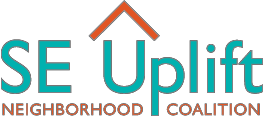 Please review the application handbook before completing the application.   Community and Civic Engagement Small Grants– Fiscal Sponsorship Request Form –Requests for Fiscal Sponsorship must fit within SE Uplift’s mission: “To collaborate with the SE Portland community to build informed, inclusive, and participatory neighborhoods that support our social and ecological well-being.”Please complete the information below and submit this form with your grant application. If your project is selected for funding, your fiscal sponsorship application will be approved as well.Administrative Fee:Check this box if you are applying on behalf of a neighborhood association (see FS overview handout for criteria). Neighborhood association projects will not be assessed an administrative fee.Check this box if you are not applying on behalf of a neighborhood association. SE Uplift charges a 7.5% administrative fee to serve as fiscal sponsor for all projects not led by neighborhood associations.Project Information:Project Name:Applicant Organization / Group:Date Approved by Neighborhood Board (if applicable):Date Approved by Neighborhood Board (if applicable):Date Approved by Neighborhood Board (if applicable):Project CoordinatorPhone:Email:Mailing Address:City, State, Zip:Please list any additional fundraising you plan on doing for this project (ex: seeking in-kind donations like refreshments, soliciting financial donations, applying for additional grants, etc).Please list any additional fundraising you plan on doing for this project (ex: seeking in-kind donations like refreshments, soliciting financial donations, applying for additional grants, etc).Please list any additional fundraising you plan on doing for this project (ex: seeking in-kind donations like refreshments, soliciting financial donations, applying for additional grants, etc).